Greater Sudbury Health Link Referral FormThis referral form will assist in identifying those who are eligible for Greater Sudbury Health Link coordinated care planning. Some sections of this referral will require the input of the patient/individual. 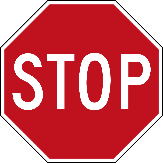 Do not proceed with the collection of information without individual’s consent to proceed with a referral to the Greater Sudbury Health Link. If individual declines consent, please keep this document on your agency file for reference.Greater Sudbury Health Links Target Population (This is not an exclusive or exhaustive list. Clinical judgment should be used when considering potential referrals. Check all that apply) Health and Social Conditions Checklist (check all that apply)Reason for Referral (Main concern, diagnosis, chronic disease condition, mental health condition, social risk factors, recent trigger/escalation):Other agencies/primary care provider/services involved (if known)Recommended Greater Sudbury Health Link Liaison (Select one of the following based on the individual’s existing connections with care providers, needs, goals, and/or preferences. This agency will confirm the individual’s participation, work with the individual to start their GSHL Coordinated Care Plan, and coordinate their first Care Team Conference. Referred individuals do not need to have existing connections with their selected Liaison agency. The ongoing Lead Care Coordinator for this individual will be determined in consultation with their full care team.)Other important information – please include relevant and current legal and safety concerns (strengths, historical information, etc.)Documented ConsentI confirm that I have received the above verbal consents:___________________________	_____________________________________Name of referring provider			Signature ___________________________DateDemographic Information	Demographic Information	Demographic Information	Demographic Information	Demographic Information	Name: Name: Name: Name: Name: Date of birth (dd/mm/yy): Date of birth (dd/mm/yy): Date of birth (dd/mm/yy): Date of birth (dd/mm/yy): Date of birth (dd/mm/yy): Age:Age:Age:Gender: Gender: Health Card Number:Health Card Number:Health Card Number:No valid Health CardNo valid Health CardAddress:Address:Address:Address:Address:Phone:Phone:Phone:Phone:Phone:Preferred method of contact:Preferred method of contact:Preferred method of contact:Preferred method of contact:Preferred method of contact:Mother tongue:Preferred official language: Preferred official language: Ethnicity/Ancestry:Ethnicity/Ancestry:Secondary contact name:Secondary contact name:Secondary contact name:Secondary contact name:Secondary contact name:Relationship to individual:Relationship to individual:Relationship to individual:Secondary contact phone:Secondary contact phone:Referral Source	Referral Source	Referral Source	Referral Source	Referral Source	Name of agency/primary care provider:Name of agency/primary care provider:Name of agency/primary care provider:Name of agency/primary care provider:Name of agency/primary care provider:Contact person:Contact person:Phone:Phone:Fax:Note to physicians and primary care providers: Please provide the phone number where you can be most easily contacted by the Greater Sudbury Health Link Liaison.Note to physicians and primary care providers: Please provide the phone number where you can be most easily contacted by the Greater Sudbury Health Link Liaison.Note to physicians and primary care providers: Please provide the phone number where you can be most easily contacted by the Greater Sudbury Health Link Liaison.Note to physicians and primary care providers: Please provide the phone number where you can be most easily contacted by the Greater Sudbury Health Link Liaison.Note to physicians and primary care providers: Please provide the phone number where you can be most easily contacted by the Greater Sudbury Health Link Liaison.Eligibility ConsiderationsEligibility ConsiderationsEligibility ConsiderationsEligibility ConsiderationsMental illness (suspected or diagnosed)Frequent ED visits, hospitalizations, EMS calls and/or visits to primary care providersSubstance addictionChronic disease, physical co-morbidities and/or high cost conditions (see checklist on page 3)Developmental disabilityCognitive challenges/decline; Acquired Brain InjurySocial and/or economic stress factors (see checklist below) Complex responsive behaviours that are impacting the individual’s health and well-beingSocial  And Economic Stress Risk FactorsSocial  And Economic Stress Risk FactorsSocial  And Economic Stress Risk FactorsSocial  And Economic Stress Risk FactorsLow Household IncomeHousehold in Need of RepairLiving AloneLow Education LevelLack of family or social supportsRecent ImmigrationNo Knowledge of Official LanguagesOther: UnemploymentOther: HomelessnessOther: Health ConditionsHealth ConditionsHealth ConditionsHealth ConditionsHealth ConditionsHealth ConditionsALS (Lou Gehrig’s Disease)DepressionMental Health Conditions (unspecified/unknown)AmputationDevelopmental DisordersMultiple SclerosisAnxiety DisordersDiabetesMuscular DystrophyArthritis and Related DisordersEating DisordersOsteoporosis including Pathological Bone FractureAsthmaEpilepsy & Seizure DisordersOther Perinatal ConditionsBipolarFracturePain ManagementBlood Disorders (anemia, coagulation defectsHerniaPalliative CareBrain InjuryHip ReplacementParalysis & Spinal Cord InjuryCardiac ArrhythmiaHIV/AIDSPeripheral Vascular Disease & AtherosclerosisCerebral PalsyHuntington’s DiseasePersonality DisordersChronic Obstructive Pulmonary DiseaseHypertensionPneumoniaComaInfluenzaRenal FailureCongenital MalformationsIschaemic Heart DiseaseSchizophrenia & Delusional Disorders(Congestive) Heart FailureKnee ReplacementSepsisCrohn’s Disease/ColitisLiver Disease (Cirrhosis, Hepatitis, etc.)StrokeCystic FibrosisLow Birth WeightSubstance Related DisordersDementiaMalignant Neoplasms (cancer)TransplantOther: Other: UlcerGreater Sudbury Health Link Liaison AgenciesGreater Sudbury Health Link Liaison AgenciesGreater Sudbury Health Link Liaison AgenciesGreater Sudbury Health Link Liaison AgenciesCanadian Mental Health Association – Sudbury/Manitoulin – mental health case management and supports North East Community Care Access Centre – coordinators of home and community based health services (select only if the individual is currently receiving service from NECCAC)Centre de santé communautaire du Grand Sudbury – francophone community health centreSudbury Community Service Centre – supporting adults with developmental disabilitiesMonarch Recovery Services – addiction recovery services and supportsRéseau ACCESS Network – HIV SupportsRéseau ACCESS Network – Hepatitis C SupportsHealth Sciences North – Mental Health & Addictions Programs Health Sciences North – Mental Health & Addictions Programs Health Sciences North – Mental Health & Addictions Programs Health Sciences North – Mental Health & Addictions Programs Assertive Community Treatment TeamPositive Steps ProgramDevelopmental Clinical ServicesPrimary Care and Medication SupportThe referred person consents to the following:Yes/NoTheir personal health information being collected and stored by the North East Community Care Access CentreTheir personal health information being stored by the Canadian Mental Health Association – Sudbury/Manitoulin as lead agency for the GSHL The information contained on this form being shared with their identified Greater Sudbury Health Link Liaison (see list above)Being contacted by their identified Greater Sudbury Health Link Liaison (see list above)A message being left for them by their Greater Sudbury Health Link Liaison (see list above)